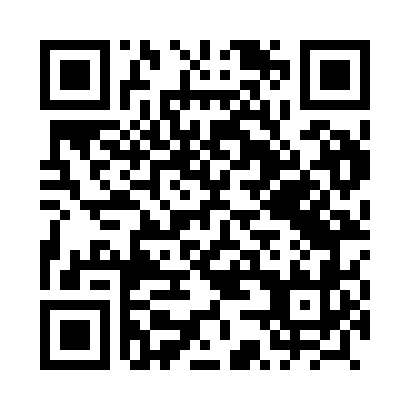 Prayer times for Ziemsko, PolandWed 1 May 2024 - Fri 31 May 2024High Latitude Method: Angle Based RulePrayer Calculation Method: Muslim World LeagueAsar Calculation Method: HanafiPrayer times provided by https://www.salahtimes.comDateDayFajrSunriseDhuhrAsrMaghribIsha1Wed2:425:2212:546:048:2810:592Thu2:415:2012:546:058:2911:003Fri2:405:1812:546:068:3111:004Sat2:395:1612:546:078:3311:015Sun2:385:1412:546:088:3511:026Mon2:375:1212:546:098:3711:037Tue2:375:1012:546:108:3811:038Wed2:365:0812:546:118:4011:049Thu2:355:0612:546:128:4211:0510Fri2:345:0512:546:138:4311:0511Sat2:345:0312:546:148:4511:0612Sun2:335:0112:546:158:4711:0713Mon2:324:5912:546:168:4911:0814Tue2:324:5812:546:178:5011:0815Wed2:314:5612:546:188:5211:0916Thu2:304:5512:546:198:5311:1017Fri2:304:5312:546:208:5511:1018Sat2:294:5212:546:218:5711:1119Sun2:284:5012:546:228:5811:1220Mon2:284:4912:546:239:0011:1321Tue2:274:4712:546:249:0111:1322Wed2:274:4612:546:249:0311:1423Thu2:264:4512:546:259:0411:1524Fri2:264:4312:546:269:0611:1525Sat2:264:4212:546:279:0711:1626Sun2:254:4112:546:289:0811:1727Mon2:254:4012:546:299:1011:1728Tue2:244:3912:556:299:1111:1829Wed2:244:3812:556:309:1211:1930Thu2:244:3712:556:319:1411:1931Fri2:234:3612:556:329:1511:20